Do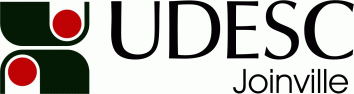 Documentação necessária:SGPE (processo de inscrição, hospedagem e transporte) – solicitar à Secretaria do departamento;Ficha de inscrição do evento preenchida, impressa e assinada;Currículo Lattes (CV / CNPq), atualizado e completo;Imprimir o número de registro do projeto de pesquisa na Plataforma PROPPG http://plataforma.proppg.udesc.br/Cópia do aceite do trabalho ou convite para apresentação;Cópia do trabalho, quando for o caso, para publicação nos anais ou do pôster;Cópia do folheto ou site de divulgação do programa oficial do evento;Tabela com dados para hospedagem:Documento comprobatório de aprovação no colegiado do departamento.Mo2delo de Justificativa de IL ou DL2. Procedimento de encaminhamento de processo:a) Obter toda documentação necessária;b) Encaminhar a documentação às respectivas direções;c) Entregar a carta de aceite do trabalho às respectivas direções até a data de confirmação da emissão das passagens.   Sim                  Não                              3. Notas:
a) As prestações de contas deverão vir acompanhadas com nota de empenho na qual conste a identificação do projeto em que o discente está vinculado; relação nominal dos participantes do projeto, assinada pelo coordenador; comprovantes de despesas com pagamento de taxa de inscrição e hospedagem; cópia das passagens; relatório de viagem e atividades desenvolvidas;b) Os discentes poderão receber auxílio para participação em eventos uma única vez ao ano;c) Em caso de coautoria de trabalhos, somente um dos participantes poderá pleitear auxílio;d) Prestar devida atenção ao calendário de reuniões do departamento, da Comissão de Pesquisa e Conselho de Centro (protocolar o pedido com uma semana de antecedência, caso contrário, só será analisado na próxima reunião);e) Apresentar relatório técnico ao Setor de Compras no prazo máximo de 15 dias após o retorno e, se for o caso, entregar cópia do resumo ou trabalho publicado em anais, impresso ou em meio eletrônico, a ser encaminhado à Biblioteca Universitária.